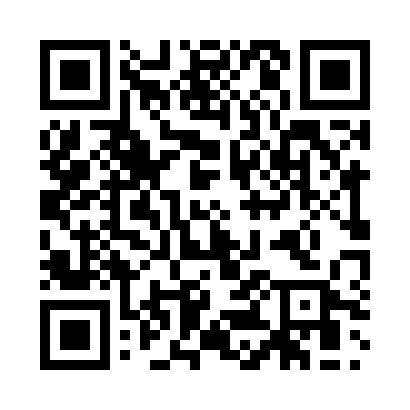 Prayer times for Altenbeken, GermanyWed 1 May 2024 - Fri 31 May 2024High Latitude Method: Angle Based RulePrayer Calculation Method: Muslim World LeagueAsar Calculation Method: ShafiPrayer times provided by https://www.salahtimes.comDateDayFajrSunriseDhuhrAsrMaghribIsha1Wed3:235:541:215:258:4911:092Thu3:195:531:215:258:5111:133Fri3:155:511:215:268:5211:164Sat3:125:491:215:278:5411:195Sun3:085:471:215:278:5611:236Mon3:075:451:215:288:5711:267Tue3:065:441:215:288:5911:278Wed3:055:421:215:299:0011:289Thu3:055:401:215:309:0211:2910Fri3:045:391:215:309:0411:2911Sat3:035:371:215:319:0511:3012Sun3:035:351:215:329:0711:3113Mon3:025:341:215:329:0811:3114Tue3:015:321:215:339:1011:3215Wed3:015:311:215:339:1111:3316Thu3:005:291:215:349:1311:3317Fri3:005:281:215:359:1411:3418Sat2:595:261:215:359:1611:3519Sun2:595:251:215:369:1711:3520Mon2:585:241:215:369:1911:3621Tue2:585:221:215:379:2011:3722Wed2:575:211:215:379:2111:3723Thu2:575:201:215:389:2311:3824Fri2:565:191:215:399:2411:3925Sat2:565:181:215:399:2511:3926Sun2:565:171:215:409:2711:4027Mon2:555:161:215:409:2811:4028Tue2:555:151:225:419:2911:4129Wed2:555:141:225:419:3011:4230Thu2:545:131:225:429:3211:4231Fri2:545:121:225:429:3311:43